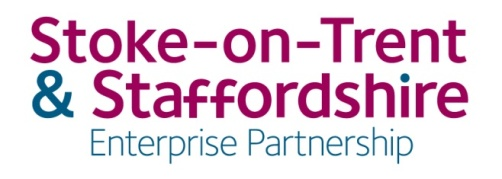 Tuesday 24th August 202114:00 - 15:30MS Teams Meeting with Dial In OptionOpen Meeting Open Meeting Open Meeting Open Meeting ItemSubjectLeadReport Status/Timing1Introductions & ApologiesApologies to date:         Jon Rouse, Emma Catterall, Sharon PalphreymanJames Leavesley 10 mins2Declarations of InterestJames Leavesley 10 mins3Membership of SPMGWelcome Emma Catterall as a private member of SPMG – appointment ratified by Executive Board 15/07/21.Appointment of District memberAppointment of Vice-Chair of SPMGJames Leavesley 10 mins4Notes of the previous meeting and any matters arising      Paper 4James Leavesley 10 mins10 mins10 mins10 mins10 minsDeliveryDeliveryDeliveryDelivery5GBF Q1 reportingQ1 summary and appendix Papers 5a, 5bDrakelow Park – verbal updateABInformation/Discussion6CDGD Q1 reportingLGF Q1 summary and appendix Papers 6a, 6bCity Deal Q1 report Paper 6cConfidential item – late paper to be circulatedLGF audit action: websiteABABABABInformation/Discussion7Careers Hub – verbal updateAB8Community Renewal Fund – verbal update re bidAB60 mins60 mins60 mins60 minsGovernance & FinanceGovernance & FinanceGovernance & FinanceGovernance & Finance9CD,GD, GBF Risk RegisterCity Deal, Growth Deal, GBF: risks and issues     Paper 9BEIS offer letter – 6m core funding ABABFor reviewFor information10Issues and actions to escalate to LEP Executive BoardAllDiscussion5 mins11Forward Plan    Paper 11All5 mins15 mins15 mins15 mins15 mins12Any Other BusinessJL 5 minsInformation13Next scheduled SPMG Meeting: Tuesday 5th October 2021, 14:00 – 15:30JL 5 minsInformationSPMG Membership SPMG Membership SPMG Membership Voting MembersPrivate/Public SectorConfirmed AttendanceJames Leavesley (Chair) PrivateCaroline Brown (Exec Board Private Sector Director)PrivateEmma Catterall (Exec Board Private Sector Director)PrivateXAlun Rogers (LEP Executive Board Chair)Private Andrew Barratt (TBC)PublicJon Rouse (SoTCC); PublicXQuorate: For the SPMG meeting to be quorate no fewer than three voting members (2 private sector directors; 1 public non-exec member) should be present. Ref: Pg. 21, Assurance FrameworkQuorate: For the SPMG meeting to be quorate no fewer than three voting members (2 private sector directors; 1 public non-exec member) should be present. Ref: Pg. 21, Assurance FrameworkQuorate: For the SPMG meeting to be quorate no fewer than three voting members (2 private sector directors; 1 public non-exec member) should be present. Ref: Pg. 21, Assurance FrameworkSecretariat supportSecretariat supportSecretariat supportSharon Palphreyman (Programme Manager, LEP)SecretariatXSimon Ablewhite (S151 Officer for the LEP, Accountable finance lead)SecretariatAnne Boyd (Chief Executive, LEP)SecretariatNon-voting: the following representatives may attend in an advisory/observer capacity:Non-voting: the following representatives may attend in an advisory/observer capacity:Non-voting: the following representatives may attend in an advisory/observer capacity:LEP Board DirectorsPrivate Sector-Clare Hannah, CLGU representativeCLGU-Annabel Townley, CLGU representativeCLGUSenior non-executive public sector members (none confirmed)--Non-voting: Guests for this meeting  Non-voting: Guests for this meeting  Non-voting: Guests for this meeting  